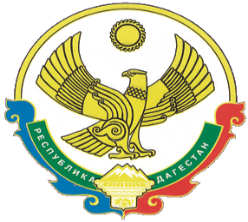 А Д М И Н И С Т Р А Ц И ЯМУНИЦИПАЛЬНОГО РАЙОНА «ЦУНТИНСКИЙ РАЙОН»РЕСПУБЛИКИ ДАГЕСТАНПОСТАНОВЛЕНИЕот 14.04.2023г.                                                                                         № 122с. КидероОб утверждении табеля срочных донесений по вопросам гражданской обороны и обеспечения безопасности населения при угрозе и возникновении чрезвычайных ситуаций, представляемых организациями и предприятиями Цунтинского районаВ соответствии с Федеральными законами от 21.12.1994 № 68-ФЗ «О защите населения и территорий от чрезвычайных ситуаций природного и техногенного характера», от 12.02.1998 № 28-ФЗ «О гражданской обороне», в целях качественного и своевременного предоставления донесений в области гражданской обороны, защиты населения и территорий муниципального района «Цунтинский район» от чрезвычайных ситуаций, руководствуясь Уставом муниципального района «Цунтинский район», постановляю:1. Утвердить табель срочных донесений по вопросам гражданской обороны, и обеспечения безопасности населения при угрозе и возникновении чрезвычайных ситуаций, представляемых организациями и предприятиями Цунтинского района (прилагается).2. МКУ «Отдел СМИ и ТО» администрации МР «Цунтинский район» опубликовать настоящее постановление на официальном сайте МР «Цунтинский район» в информационно-телекоммуникационной сети «Интернет».3. Контроль за исполнением настоящего постановления возложить заместителя главы района Гаджиева М.У. И.о. главы 								А. Гамзатов